Call to Order							         JCPC ChairInvocation 						Reports from JCPC Funded Youth Program                                  JCPC Chair	                                                        Road to Success Mentoring Program                                                     Ms. Patrell Ray                         Rebuilding the Dream Structured Day Program                               Ms. Ophelia Ray  Y.E.S. Community Service & Restitution Program                Ms. Brittany Gillespie Project Reverso Teen Court Program                                      Ms. Brandy McPhersonApproval of Meeting Minutes (board action) 	                                        JCPC Chairregular board meeting 1-20-21JCPC Coordinator’s Report				           JCPC CoordinatorFY 2020-21 Administration Budget UpdateBudget Revision updateJCPC Sub-Committee Reports                                                       JCPC Vice Chair                                                                   Funding Committee		                                                    Mrs. Daphne DudleyRFP Update	Monitoring Committee	(board action)		                       Mrs. Jackie McLean	 Annual Monitoring ReportsMembership & Nominating Committee	                                          Mrs. Gwen Quick	                           Lt. Lee Davis, Sheriff Peterkin’s new designee (formerly Lt. McInnis)NC DPS Area Consultant’s Update                                                    Mr. Lance BrittNew Business Items / Announcements 	                  	       JCPC ChairAdjournment (board action)                                                                                                            JCPC Chair                                                                      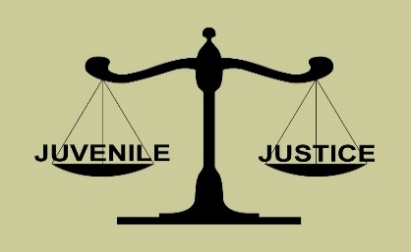 Hoke County Juvenile Crime Prevention Council Wednesday, February 17th, 20211:00 p.m. Electronic Meeting via “Zoom”Meeting Agenda 